 17.03.2020                                                                                                        № 14                                      с. Николо-АлександровкаОб утверждении Положения Совета женщин при администрации Николо-Александровского сельсоветаВ соответствии с Федеральным законом от 06.10.2003 № 131 – ФЗ «Об общих принципах организации местного самоуправления в Российской Федерации», уставом Николо-Александровского сельсовета п о с т а н о в л я ю:		1.Утвердить Положение Совета женщин при Администрации Николо-Александровского сельсовета (приложение № 1).		2. Постановление главы Николо-Александровского сельсовета от 23.10.2013 № 62 «Об утверждении Положения Совета женщин при администрации Николо-Александровского сельсовета» считать утратившим силу. 		3.Контроль за исполнением настоящего постановления оставляю за собой.Глава Николо-Александровскогосельсовета            				                                                 Г.Т.Панарина                                                                                                 Приложение № 1                                                                                                                  Постановлением главы                                                                                                                 Николо-Александровского                                                                                        сельсовета                                                                                                                   от 17.03.2020   №  14Положение Совета женщин при Администрации Николо-Александровского сельсоветаОбщие положения1.1. Совет женщин при Администрации Николо-Александровского сельсовета (далее - Женсовет) образован с целью совершенствования взаимодействия органов местного самоуправления с женской общественностью, оказания содействия в выработке решений по социально-значимым вопросам, привлечения женщин к активному участию в решении проблем защиты семьи, материнства, детства и других вопросов социальной сферы на территории Николо-Александровского сельсовета.1.2. Женсовет осуществляет свою деятельность на общественных началах и является добровольным объединением граждан не моложе 18 лет, положительно характеризующиеся по месту работы и жительства, способных по своим деловым и моральным качествам успешно выполнять поставленные перед ним задачи1.3.В своей деятельности Женсовет руководствуется Конституцией Российской Федерации, федеральными законами, законами и иными нормативными правовыми актами Амурской области, Уставом муниципальногообразования Николо-Александровский сельсовет, а также настоящим Положением.2. Цели и задачи Женсовета2.1. Основной целью деятельности Женсовета является взаимодействие икоординация усилий по созданию наиболее благоприятных условий для активного участия женщин в вопросах, относящимся к любым сферам жизни деятельности населения сельского поселения Николо-Александровский сельсовет, а также повышение статуса женщин в обществе, их роли в политической, экономической и культурной жизни.2.2. Основными задачами Женсовета являются:- активное вовлечение женщин в управление общественной жизнью обществаи государства- материальная и моральная помощь многодетным семьям, одиноким матерям,молодым семьям, семьям, попавшим в трудную жизненную ситуацию;- укрепление института семьи, материнства, защита прав ребенка;- пропаганда семейных ценностей, духовно-нравственного и патриотическоговоспитания молодежи;- оказание помощи в организации и проведении спортивно-массовых, культурно-досуговых и иных мероприятий;- пропаганда здорового образа жизни;-проверка жилищно-бытовых условий неблагополучных семей, молодыхсемей, многодетных семей, шефство над трудными подростками;- сохранение национальных традиций проживающих на территории сельскогопоселения Николо-Александровский сельсовет-подготовка предложений Главе Администрации Николо-Александровскогосельсовета по вопросам, входящим в компетенцию Женсовета.2.3. Женсовет не рассматривает обращения по личным вопросам, в том числе связанным с имущественными, жилищными и трудовыми спорами.3 Порядок формирования Женсовета3.1. В состав женсовета могут входить граждане не моложе 18 лет, положительно характеризующиеся по месту работы и жительства, способных посвоим деловым и моральным качествам успешно выполнять поставленные передним задачи.3.2.Совет женщин избирается на конференциях, собраниях гражданпроживающих на территории сельсовета сроком на 5 лет. Из числа Совета женщин избирается председатель, заместитель председателя и секретарь3.3. Женсовет вправе создавать постоянные и временные рабочие группы,состав которых утверждается решением Женсовета.4. Организация деятельности Женсовета4.1.Руководство деятельностью Женсовета осуществляет председатель Женсовета, который:- утверждает план работы Женсовета не позднее 15 января- распределяет функциональные обязанности между членами Женсовета;- вносит предложения о включении в состав Женсовета или исключении изнего отдельных членов;- проводит заседания Женсовета.4.2. Собрание Женсовета проводится по мере необходимости, но не режеодного раза в квартал. Заседание считается правомочным, если на нем присутствуют более половины его членов.4.3. Решения Женсовета принимаются большинством голосов от числаприсутствующих на заседании членов.4.4. На заседаниях женсовета ведется протокол, который подписываетсяпредседателем. Копия протокола направляется а администрацию Николо-Александровского сельсовета. Решения собрания Женсовета носят рекомендательный характер, вместе с обсуждаемыми вопросами и предложениями могут быть опубликованы в средствах массовой информации.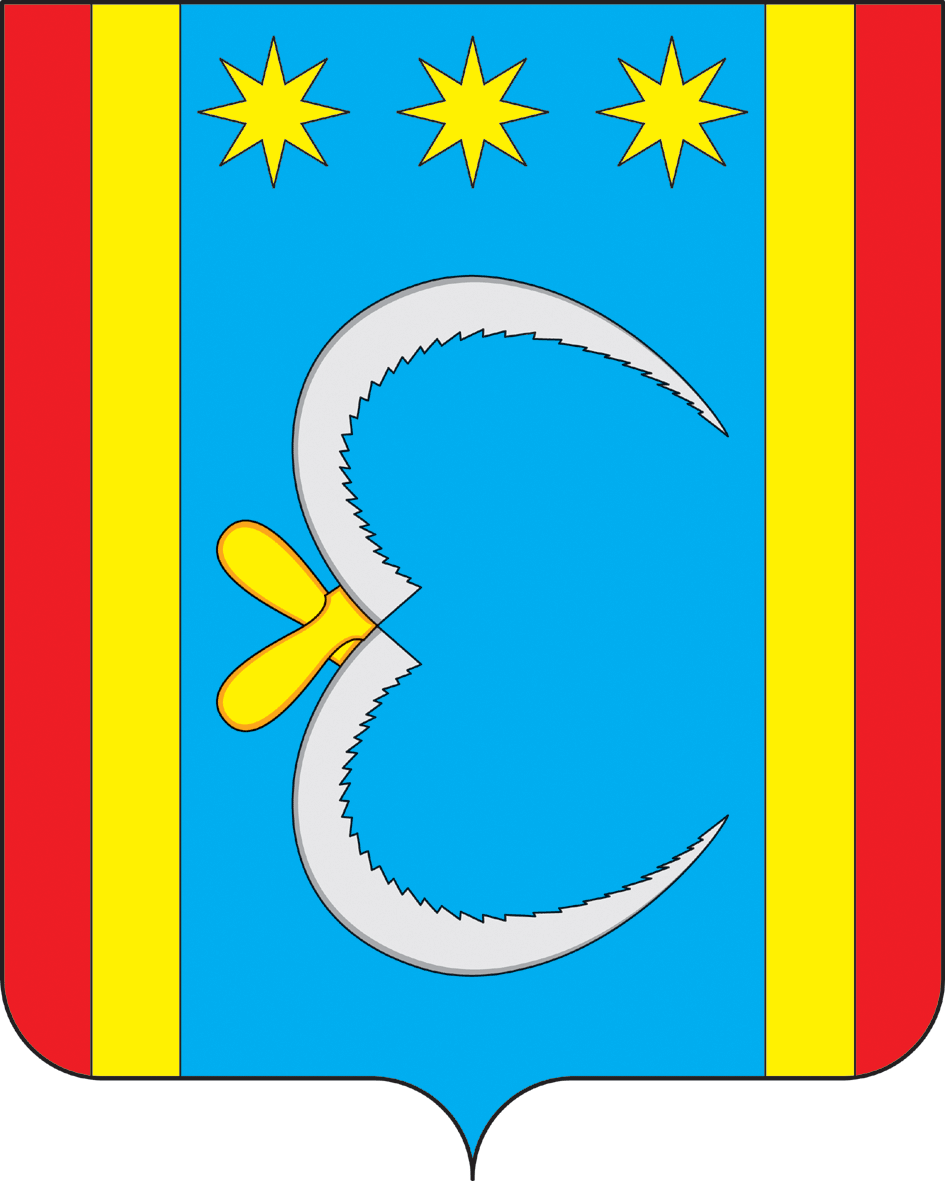 АДМИНИСТРАЦИЯ НИКОЛО-АЛЕКСАНДРОВСКОГО СЕЛЬСОВЕТАОКТЯБРЬСКОГО РАЙОНА АМУРСКОЙ ОБЛАСТИПОСТАНОВЛЕНИЕ